SedumWat is het?Op groendaken kunnen verschillende planten geplaatst worden. Een vaak gebruikte soort is sedum (vetkruid). Dit geslacht bestaat uit 400 tot 500 soorten. De soorten komen voor op het gehele noordelijk halfrond. De planten zijn succulenten die water in hun bladeren opslaan. De huidmondjes van de 
bladeren sluiten overdag zodat de verdamping minimaal is. Dit is een belangrijk voordeel voor zowel de plant als de mens. De plant kan namelijk zeer gemakkelijk zeer veel vocht opslaan om de extreem droge periodes te doorstaan. Ook de mens heeft hier baat bij. De rioleringen zullen minder belast worden waardoor overstromingen beperkt worden.De bladeren van sedum breken makkelijk af, en kunnen in betere tijden weer wortel schieten, en zich op deze manier vegetatief voort te planten. Het klimaat:De plant komt vooral voor in de Kaukasus. Het klimaat van de Kaukasus varieert horizontaal zowel verticaal. De temperatuur vermindert over het algemeen aangezien de verhoging toeneemt. Gemiddelde jaarlijkse temperatuur binnen Sukhumi, Abchazië bij overzees - het niveau is 15 graden van Celsius terwijl op de hellingen van Mt. Kazbek bij een verhoging van 3700 meters, neem het gemiddelde van jaarlijkse temperatuurdalingen aan - 6 graden Celsius. De noordelijke hellingen van de Grotere Waaier van de Berg van de Kaukasus zijn 3 graden Celsius kouder dan de zuidelijke hellingen. De hooglanden van de Kleinere Bergen van de Kaukasus binnen Armenië, Azerbaijan, en Georgië worden gemerkt door scherpe temperatuurcontrasten tussen de zomer en de wintermaanden toe te schrijven aan een meer continentaal klimaat.Kortom. De planten kunnen een grote waaier van temperaturen aan. Zowel extreme koude als extreem warme temperaturen. De ondergrond:Plant sedum in een goed doorlatend grondmengsel, vooral in een zanderige ondergrond doet hij het goed. Meng daarvoor gelijke delen potgrond en zand. De plant groeit in de natuur vooral op rotsachtige ondergronden. Hierdoor heeft de plant ook zeer weinig nood aan extra voedingsstoffen. Deze plant kan enkele jaren achter elkaar op dezelfde plaats blijven groeien. Dus scheuren of delen is niet meteen nodig. Enkele soorten:Sedum album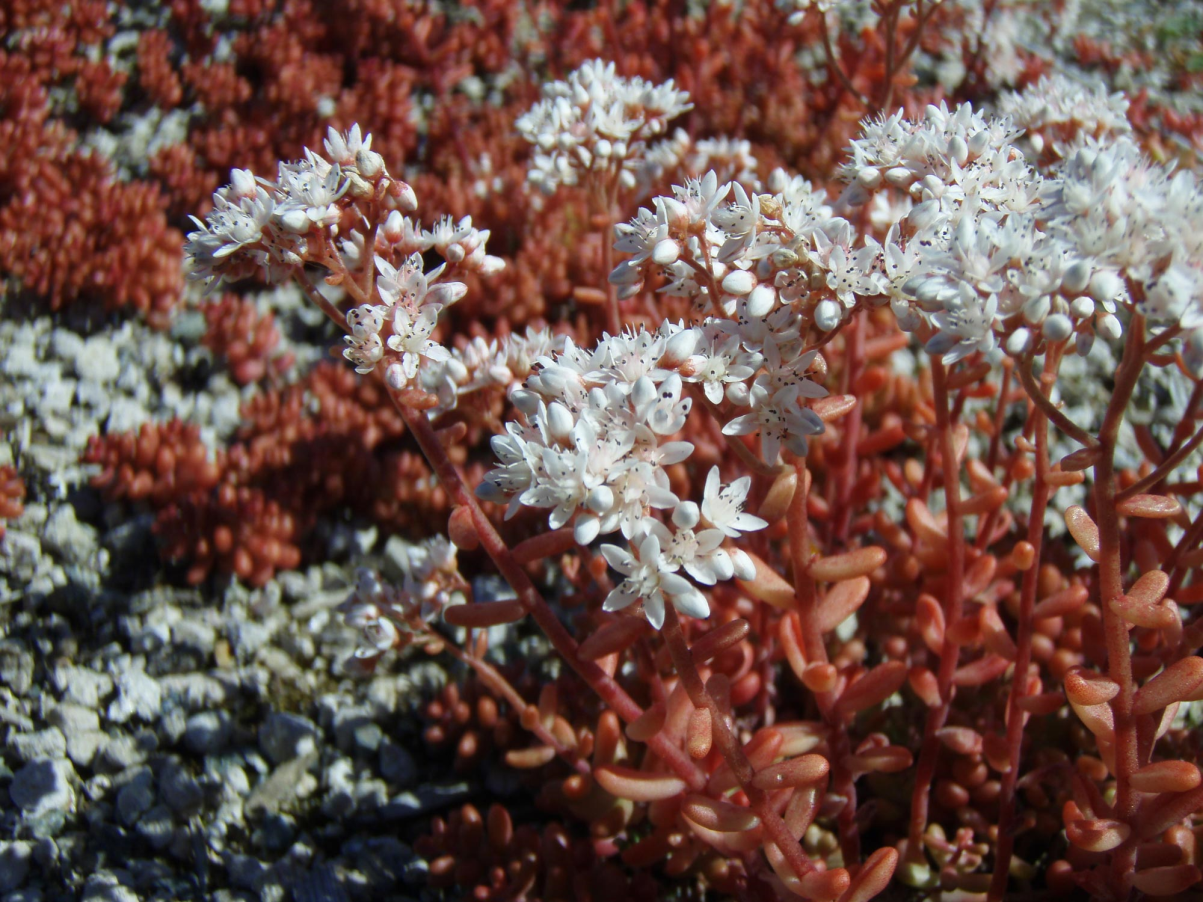 Sedum lydium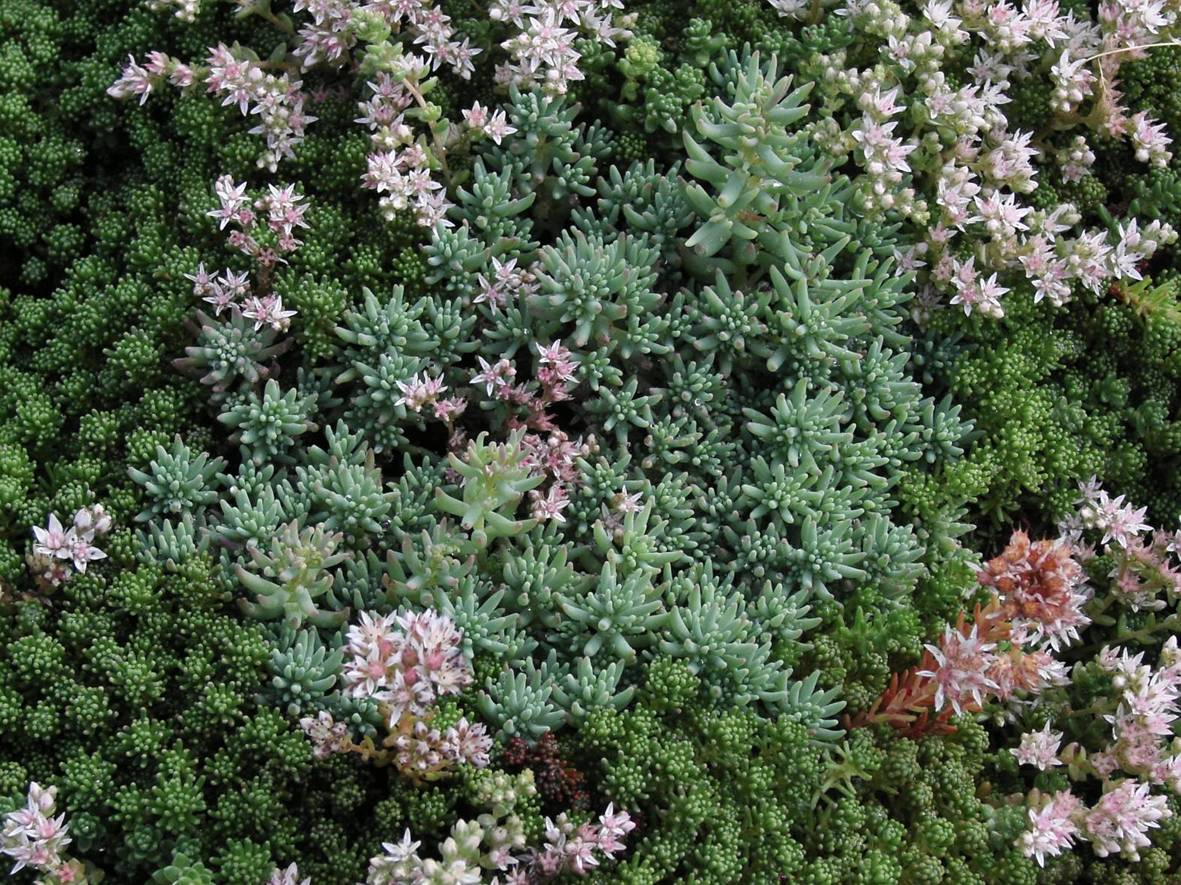 Sedum spurium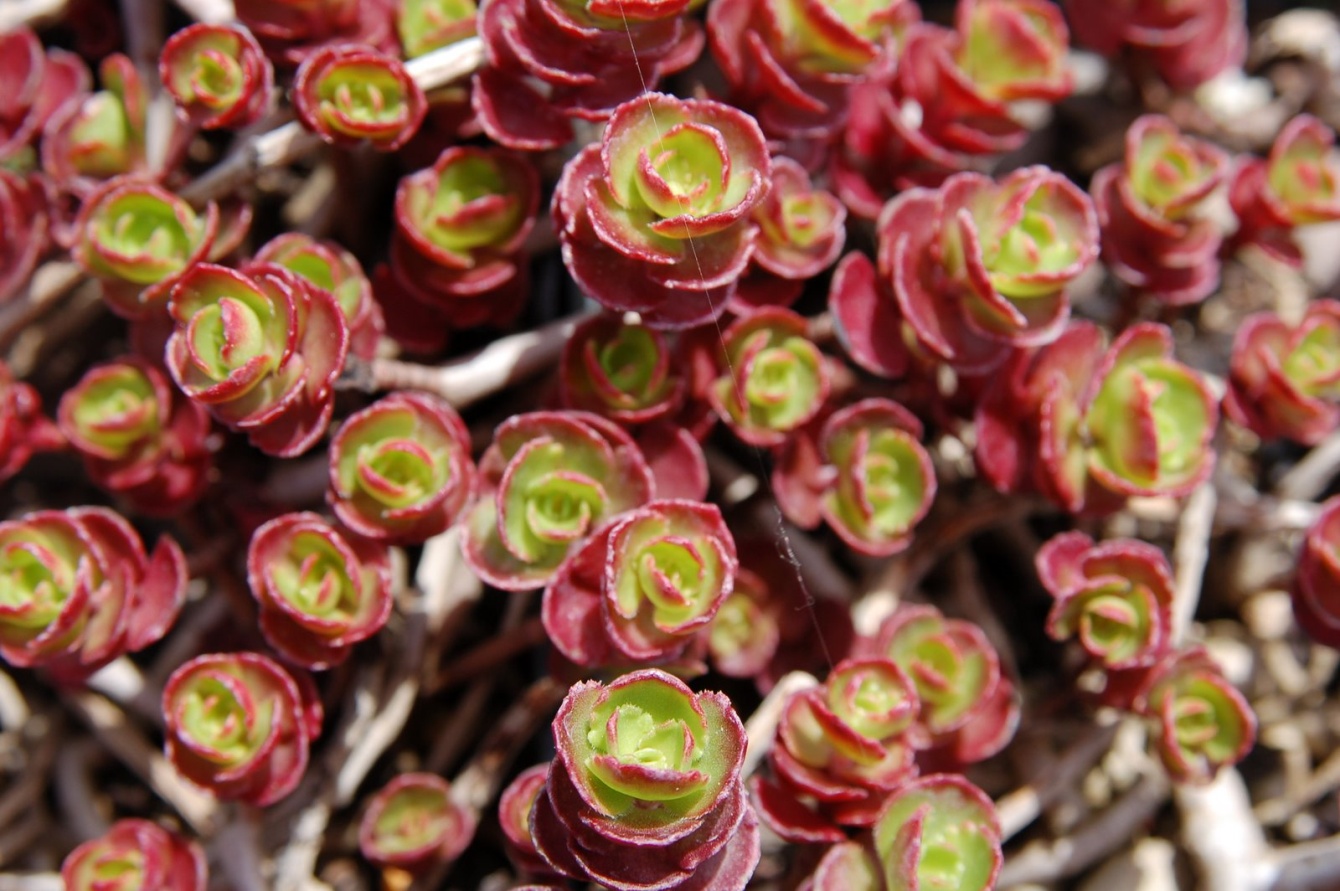 Latijnse naam : Sedum albumNederlandse naam : witte muurpeperKenmerken van Sedum album - witte muurpeper Kenmerken van Sedum album - witte muurpeper Familie : CrassulaceaeBloeikleur : roze, witBloeimaand : juni, juliBladkleur : Groen, RoodHoogte : 0 - 10 cmWintergroen : Bladhoudend / wintergroenWinterhardheid : Goed winterhardStandplaats : Zon, HalfschaduwSoort gewas : Vaste plant, SucculentPH bodem : KalkminnendSpeciale kenmerken : Bodembedekker, Opvallende bladerenHabitat : Droge bodemLatijnse naam : Sedum lydiumNederlandse naam : VetkruidKenmerken van Sedum lydium - Vetkruid Kenmerken van Sedum lydium - Vetkruid Familie : CrassulaceaeBloeikleur : rozeBloeimaand : juni, juliBladkleur : Groen, Bont / gevlekt / gestreeptHoogte : 0 - 10 cmWintergroen : Bladhoudend / wintergroenWinterhardheid : Goed winterhardStandplaats : Zon, HalfschaduwSoort gewas : Vaste plant, SucculentPH bodem : KalkminnendSpeciale kenmerken : Bodembedekker, Opvallende bladerenHabitat : Droge bodemLatijnse naam : Sedum spurium 'Schorbuser Blut'Nederlandse naam : vetkruid / rode muurpeperKenmerken van Sedum spurium 'Schorbuser Blut' - vetkruid / rode muurpeper Kenmerken van Sedum spurium 'Schorbuser Blut' - vetkruid / rode muurpeper Familie : CrassulaceaeBloeikleur : roze, roodpaarsBloeimaand : juli, augustusBladkleur : GroenHoogte : 10 - 20 cmWintergroen : Bladhoudend / wintergroenWinterhardheid : Goed winterhardStandplaats : Zon, Halfschaduw, SchaduwSoort gewas : Vaste plant, SucculentPH bodem : KalkminnendSpeciale kenmerken : Bodembedekker, Opvallende bladerenHabitat : Droge bodem, Normale bodem, Vochtige bodem, Stenige bodem